NASSAU COUNTY LEGISLATURE15th TERM MEETING AGENDAMINORITY AFFAIRS COMMITTEEMARCH 11, 2024 1:00 PMScott Strauss – ChairmanSamantha Goetz – Vice ChairwomanRose Marie Walker Michael GiangregorioCarrié Solages – RankingDebra MuléSeth I. KoslowMichael C. Pulitzer, Clerk of the Legislature Scan the QR code to submit written public comment, which will be incorporated into the record of this meeting.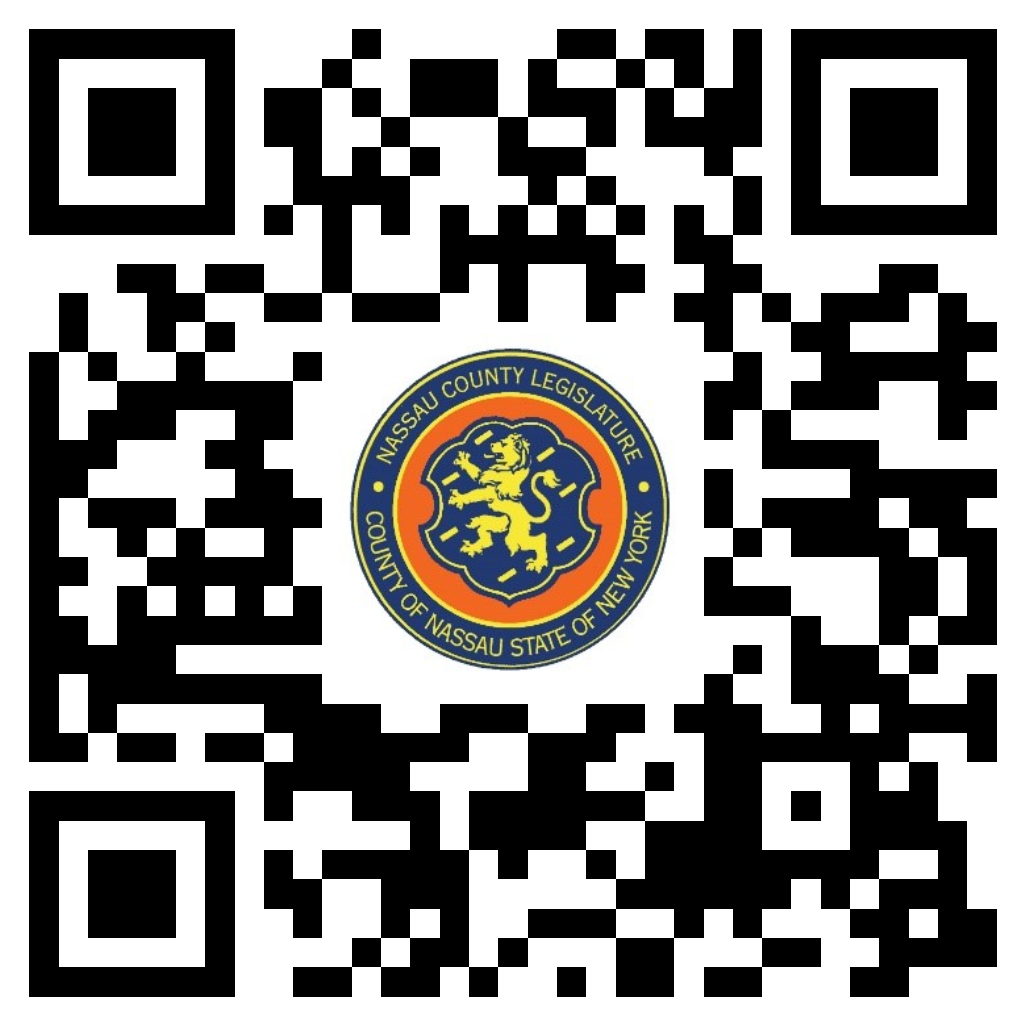  THERE ARE NO ITEMS ON THIS COMMITTEE AT THIS TIME